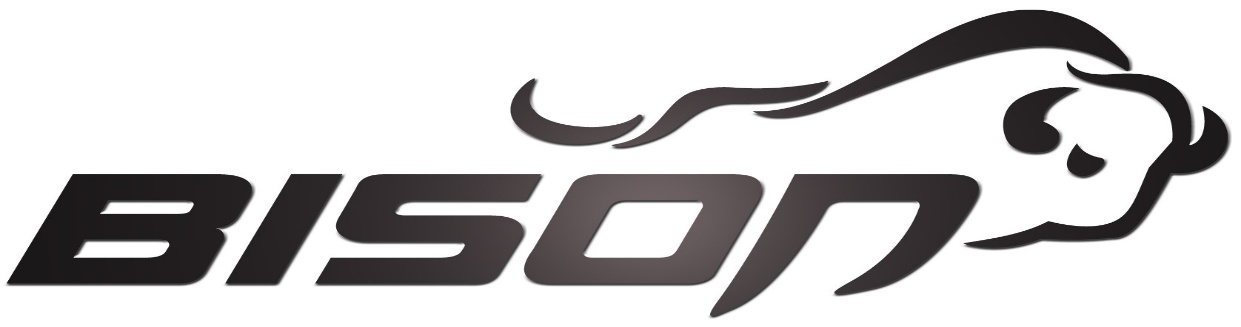 BGS SCHOOL DISTRICT #66 SCHOOL CALENDAR 2024-2025 AUGUSTWEDNESDAY	JULY 24	REGISTRATION 11:00-6:00 TUESDAY		AUG. 13	NO SCHOOL—TEACHERS INSTITUTEWEDNESDAY	AUG. 14	NO SCHOOL—TEACHER’S INSTITUTEWEDNESDAY	AUG. 14	KINDERGARTEN NIGHT @ 5:00 IN THE GYMWEDNSDAY		AUG. 14	OPEN HOUSE--FREE TROPICAL SNOW 5:30-6:30 THURSDAY		AUG. 15	STUDENT ATTENDANCE DAY—1:30 DISMISSAL AUG. 15, AUG. 16, AUG. 19, AUG 20, AUG. 21, AUG. 22, AUG. 23—1:30DISMISSALFRIDAY		AUG. 30	SIP DAY – 11:15 DISMISSAL SEPTEMBERMONDAY		SEPT. 2	NO SCHOOL – LABOR DAY FRIDAY		SEPT. 20	SIP DAY—11:15 DISMISSAL.  					PROGRESS REPORTS #1 OCTOBERFRIDAY		OCT. 11	END OF GRADING PERIOD #1 MONDAY	            OCT. 14	NO SCHOOL – INDIGINOUS PEOPLE DAY THURSDAY	            OCT. 17	PARENT CONFERENCES 9:00-7:00.  NO SCHOOL FRIDAY	            OCT. 18	NO SCHOOLTHURSDAY	            OCT. 31         SIP DAY—11:15 DISMISSAL 			(K-4 HALLOWEEN PARADE @ 10:45)NOVEMBER	 TUESDAY		NOV. 5	NO SCHOOL –ELECTION HOLIDAYTUESDAY		NOV. 26	PROGRESS REPORTS #2  			NOV. 27-29	NO SCHOOL – THANKSGIVING HOLIDAY BREAKDECEMBERFRIDAY		DEC. 20	SIP DAY – 11:15 DISMISSAL 	DEC. 21-JAN. 6     	NO SCHOOL – WINTER BREAKJANUARYMONDAY		JAN. 6		NO SCHOOL – TEACHER’S INSTITUTE TUESDAY		JAN. 7		SCHOOL RESUMES FRIDAY		JAN. 10	END OF GRADING PERIOD #2 FRIDAY		JAN. 17	REPORT CARDS #2FRIDAY		JAN. 17	SIP DAY—11:15 DISMISSAL MONDAY		JAN. 20	NO SCHOOL – MARTIN LUTHER KING JR. DAYFEBRUARYTHURSDAY		FEB. 13	PROGRESS REPORTS #3 THURSDAY 		FEB. 13	PARENT CONFERENCES 9:00-7:00.  NO SCHOOLFRIDAY		FEB. 14	NO SCHOOLMONDAY		FEB. 17	NO SCHOOL – PRESIDENT’S DAYMARCHFRIDAY	            MAR. 7	SIP DAY – 11:15 DISMISSAL FRIDAY	            MAR. 14	END OF GRADING PERIOD #3 FRIDAY	            MAR. 21	REPORT CARDS #3  	MAR. 31-APRIL 4 	NO SCHOOL – SPRING BREAK APRILMONDAY		APRIL 7	SCHOOL RESUMESFRIDAY	            APRIL 18	NO SCHOOL – GOOD FRIDAY  FRIDAY	 	APRIL 25	PROGRESS REPORTS #4 FRIDAY	MAY 9	SIP DAY – 11:15 DISMISSAL THURSDAY	 	MAY 15	8TH GRADE PROMOTION CEREMONYFRIDAY		MAY 23	SIP DAY – 11:15 DISMISSAL.  REPORT CARD DAY.  		LAST DAY OF SCHOOL IF NO EMERGENCY DAYS ARE USED